OSNOVNA ŠKOLA BOROVJE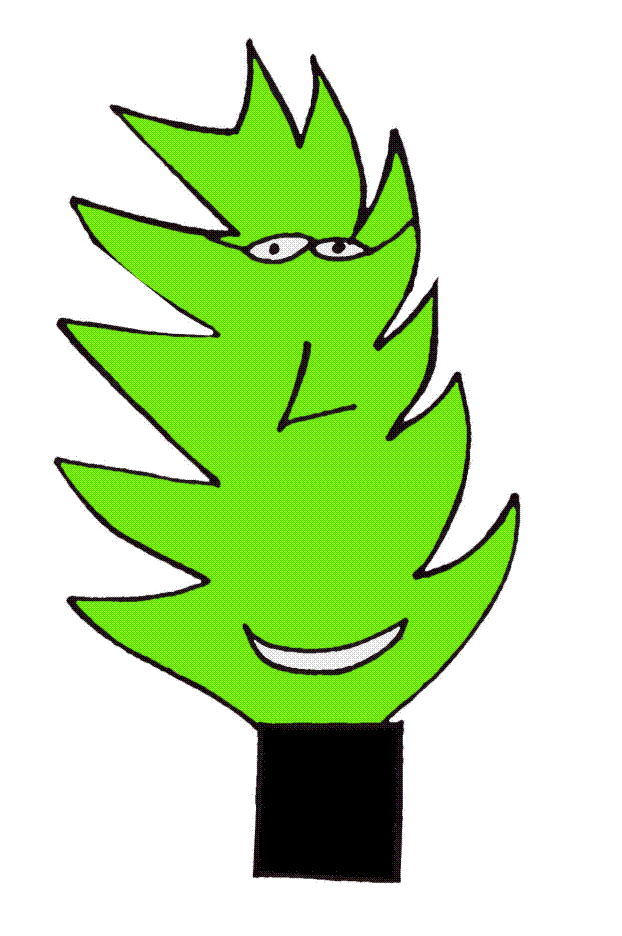 ZAGREB, D. ZBILJSKOG 7Tel: 01/ 6331-521Fax: 01/ 6331-530		ured@os-borovje-zg.skole.hr KLASA: 003-06/21-01/01URBROJ: 251-435-21-06-25Zagreb, 17. prosinca 2021.P O Z I Vna 8. sjednicu Školskog odbora Osnovne škole Borovje,koja će se održati u srijedu, 22. prosinca 2021. god. s početkom u 17:00 sati, na način da će se poštovati sve mjere Stožera civilne zaštite i Hrvatskog zavoda za javno zdravstvo.Za sjednicu je predviđen dnevni red kako slijedi:Verificiranje zapisnika s prethodne 7. sjednice Školskog odbora.Verifikacija mandata imenovanom članu Školskog odbora od strane osnivača/gradonačelnika Grada Zagreba, a na prijedlog Vijeća gradske četvrti.Prethodna suglasnost Školskog odbora na zasnivanje radnih odnosa na temelju natječaja objavljenih dana 6. prosinca 2021. godine na mrežnoj stranici i oglasnoj ploči Hrvatskog zavoda za zapošljavanje te mrežnoj stranici i oglasnoj ploči Škole.Financijski plan za 2022. g. kao i projekcija za 2023. g. i 2024. g. Plan nabave za 2022. god.Pravilnik o sigurnoj i odgovornoj uporabi informacijske –komunikacijske tehnologije OŠ BorovjeZamolba za zakup prostora.Razno.Molimo Vas da se sjednici odazovete.Sjednica se održava u uredu ravnateljice (soba br. 2).			      S poštovanjem,                                    Predsjednica Školskog odbora:	                                                          ____________________________Silvana Forjan, prof.Temeljem članka 12. Zakona o pravu na pristup informacijama (Narodne novine br. 25/13., 85/15.) sjednici mogu prisustvovati dvije osobe u svojstvu predstavnika javnosti. Odabir će se izvršiti prema redoslijedu datuma pristiglih prijava. Najave službeniku za informiranje na mail adresu: ured@os-borovje-zg.skole.hr najkasnije 48 sati prije održavanja sjednice.